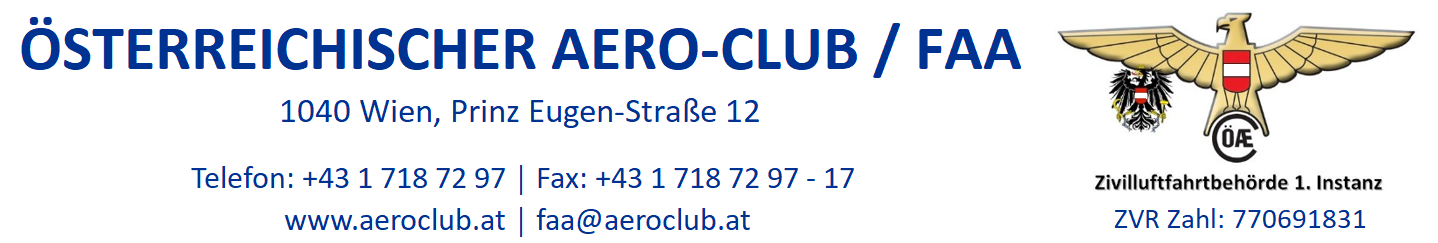 Antrag gemäß § 72 ZLLV 2010 auf Bewilligung eines   Instandhaltungshilfsbetriebes        InstandhaltungsbetriebesZutreffendes bitte ankreuzenAntrag gemäß § 49 Abs. 3 ZLLV 2010 auf Bewilligung eines   Instandhaltungsbetriebshandbuchesfalls zutreffend bitte ankreuzenAngaben des Antragsstellers:Hinweise:Betreffend Ort und Zeitpunkt der Betriebsprüfung werden Sie vom Prüfer kontaktiert.Die Prüfung und Bewilligung des Betriebes (Audit) wird erst nach erfolgter Bewilligung des Instandhaltungsbetriebshandbuches (IBH) durchgeführt.Gebühren:	1x TP22 der Gebührenordnung des ÖAeC/FAA idgF. (Link zur Gebührenordnung) 	zzgl. € 14,30 feste Stempelgebühr + PortoInformation:	Die gemäß Gebührengesetz und Gebührenordnung des Österreichischen Aero-Clubs vorgeschriebenen Beträge werden nachträglich in Rechnung gestellt. Die Dokumente werden nach Einzahlung geliefert.FirmaFirmaFirmenstempel:AnschriftAnschriftFirmenstempel:Staat, Postleitzahl, Ort, Straße, HausnummerStaat, Postleitzahl, Ort, Straße, HausnummerNameVornameEmailTelefon(untertags)Das Instandhaltungsbetriebshandbuch gemäß den Voraussetzungen des § 49 Abs. 1 Z 5 bis 7 und § 49 Abs. 2 Ziff. 1 – 8 der ZLLV 2010 in sinngemäßer Anwendung,  ist zur Bewilligung gemäß § 49 Abs. 3 in Verbindung mit § 72 Absatz 1 letzter Satz, der ZLLV 2010 ist  beigeschlossen.     Ausgabe Nr.:                                 Revision Nr.:                                 Datum vom:        Ort/DatumName in Blockschrift und Unterschrift des Antragstellers